                                 .................................... : شماره تاریخ   : ....................................پیوست : ....................................اتحادیه صنف رایانه و ماشینهای اداری مشهدفرم بازرسی(افتتاح)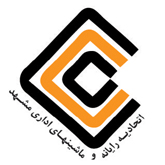 کمیسیون محترم بازرسیسلام علیکم احتراما" نظر به اینکه آقای / خانم...............................................................متصدی واحد صنفی ............................................................................................. به نمایندگی از طرف شرکت / شرکاء .................................متقاضی صدور پروانه کسب از این اتحادیه میباشند ، لطفا" ضمن اعزام بازرسی به محل نتیجه بازرسی و بررسی های انجام شده را در اسرع وقت ارجاع فرمایید.رئیس اتحادیهصادر کننده فرم بدینوسیله به شما ماموریت داده میشود تا از محل متقاضی ، بازرسی و اعلام نتیجه فرمائید.مسئول کمیسیون بازرسی اتحادیهآدرس واحد صنفی :......................................................................................................................................................................................... تلفن ...................................